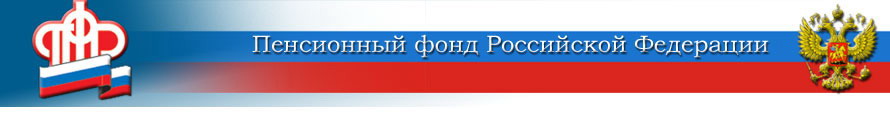 ГОСУДАРСТВЕННОЕ УЧРЕЖДЕНИЕ –ОТДЕЛЕНИЕ ПЕНСИОННОГО ФОНДА РОССИЙСКОЙ ФЕДЕРАЦИИПО ЯРОСЛАВСКОЙ ОБЛАСТИ        __________________________________________________________________       150049 г. Ярославль,     			                         пресс-служба  (4852) 59  01  28       проезд Ухтомского, д.5                                		                       факс       (4852) 59  02  82                                  					                  	            e-mail:    smi@086.pfr.ruУправляющий Отделением Пенсионного фонда по Ярославской области В.П. Комов – в прямом эфире на радио ГТРК «Ярославия»На радио ГТРК «Ярославия» 13 января 2020 года с 18-00 до 19-00 на вопросы граждан в авторской программе   уполномоченного  по правам человека в регионе Сергея Александровича Бабуркина  ответит управляющий Отделением Пенсионного фонда по Ярославской области Владимир Павлович Комов.Вопросы по пенсионному обеспечению можно задать по телефону (4852) 20 00 15.      Пресс-служба Отделения ПФР                                                                                                                    по  Ярославской  области 